Friends and Places Together– Incident/Accident Report Part A – to be completed and sent to Chief Officer within 48 hours of incident/accident by (or on behalf of) each person affected by an accident, occupational disease, violence (actual or threat) Please tick all appropriate boxes, leave blank boxes that don’t apply, use a continuation sheet if necessary: Tick here if continuation sheet has been used  PART B - To be completed by the Chief OfficerPhotographic evidence:       In print of ball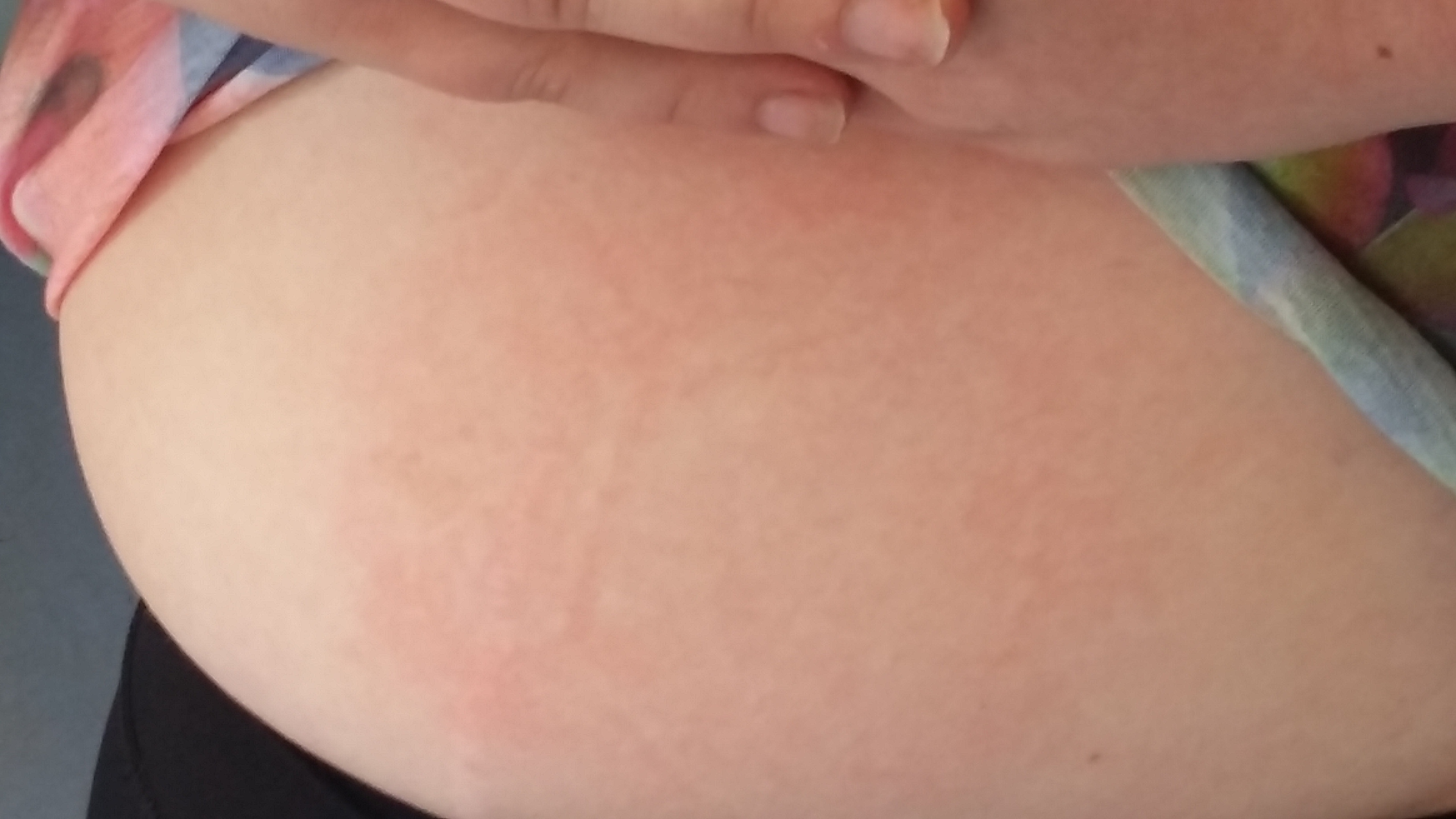 1. Person injured/affected:Name:                                                                      Gender: Male              Female 	             Home address:    
Status:  Carer                         Client/Service User 2. Incident/Accident details:Date of incident/accident                                                    	         Time:                                                        Premises/site	                                                                Exact location:                                                                                                                   (eg. room no., kitchen)                                                                                                           3. About the Incident/Accident: What happened? (who was doing what at the time of the accident). 4. Witnesses name and contact details:                                                                                                                                                              Statement(s) attached:  Yes               No5. Accident Type (please tick one box only)moving/handling of object                 slip/trip/fall on same level                  violence                           moving/handling of personfall from height                                   road traffic collision                          struck against                   machinery/equipmentanimal contact                                   struck by                                           electrical injury	             near misssharp object	                             awkward movement                          hot/cold contact                hazardous substanceother (please specify)                 6. Complete for violent incidents only -  Incident details (please tick one box)                                 please tick if person                                                                                                                                                                    was not necessarilyNature of Incident -  Physical assault                threat/verbal abuse                          property damaged                responsible for                                                                                (inc. telephone and written)                                                           their actionsNature of Activity  -  support/                              personal care                  transporting client                other                                        assisting                                                                                                                 (please specify)       Other Factors  -       was carer/                             were police                     was a weapon                      some form of prejudice                                      client alone?                         involved?                        used?                                                      physical intervention/restraint                           challenging behaviour                      Details of third party/aggressor involved: Name & Address: 7. If injured:What part(s) of the body were affected e.g. head, arm  (please indicate left or right)If injured detail injury: cut/abrasion               bruise                              burn/scald                       twist/strain                                             fracture                      foreign object                   other (please specify)                      consequences:           none                          first aid received  	  sent to hospital any other details:  (details of first aid should be included here and records kept locally)people informed: e.g. next of kin, parents8.Signature                                                                Date  If signing on behalf of the affected person please state your: Name                                              PositionAddress 9. What action has been/could be taken to prevent a re-occurrence? 10. Recommended action to be taken? 11. Staff completing this formName                                                                     signed                                                          Job title(please print) Office address                                                         Tel no.                                                        Date